Ordinance GoverningMaster of Science in Nutrition and Dietetics Syllabus / Curriculum2018-19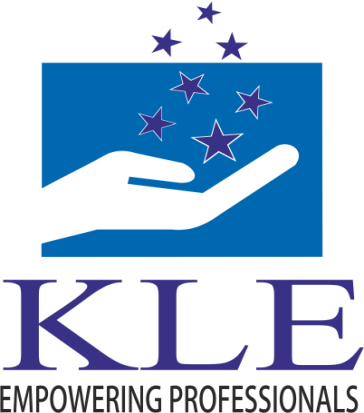 Accredited ‘A’ Grade by NAAC (2nd Cycle)Placed in Category ‘A’ by MHRD (GoI)KLE ACADEMY OF HIGHER EDUCATION AND RESEARCHJNMC Campus, Nehru Nagar, Belagavi – Karnataka, IndiaPhone: +91 0831-2472777, 2493779, FAX: +91 0831 – 249377E-mail: info@kledeemeduniversity.edu.in   Website: kledeemeduniversity.comContentOrdinance GoverningBachelor of Public Health Syllabus / Curriculum2018-19Accredited ‘A’ Grade by NAAC (2nd Cycle)Placed in Category ‘A’ by MHRD (GoI)KLE ACADEMY OF HIGHER EDUCATION AND RESEARCHJNMC Campus, Nehru Nagar, Belagavi – Karnataka, IndiaPhone: +91 0831-2472777, 2493779, FAX: +91 0831 – 249377              E-mail: info@kledeemeduniversity.edu.in   Website: kledeemeduniversity.com ContentOrdinance GoverningBachelor of Public Health (Hon)Syllabus / Curriculum2018-19Accredited ‘A’ Grade by NAAC (2nd Cycle)Placed in Category ‘A’ by MHRD (GoI)KLE ACADEMY OF HIGHER EDUCATION AND RESEARCHJNMC Campus, Nehru Nagar, Belagavi – Karnataka, IndiaPhone: +91 0831-2472777, 2493779, FAX: +91 0831 – 249377              E-mail: info@kledeemeduniversity.edu.in   Website: kledeemeduniversity.com ContentOrdinance GoverningMaster of Public Health (HEOR)Health Economics and Outcomes ResearchSyllabus / Curriculum2018-19Accredited ‘A’ Grade by NAAC (2nd Cycle)Placed in Category ‘A’ by MHRD (GoI)KLE ACADEMY OF HIGHER EDUCATION AND RESEARCHJNMC Campus, Nehru Nagar, Belagavi – Karnataka, IndiaPhone: +91 0831-2472777, 2493779, FAX: +91 0831 – 249377              E-mail: info@kledeemeduniversity.edu.in   Website: kledeemeduniversity.com ContentOrdinance GoverningMaster of Public Health EpidemiologySyllabus / Curriculum2018-19Accredited ‘A’ Grade by NAAC (2nd Cycle)Placed in Category ‘A’ by MHRD (GoI)KLE ACADEMY OF HIGHER EDUCATION AND RESEARCHJNMC Campus, Nehru Nagar, Belagavi – Karnataka, IndiaPhone: +91 0831-2472777, 2493779, FAX: +91 0831 – 249377              E-mail: info@kledeemeduniversity.edu.in   Website: kledeemeduniversity.com ContentOrdinance GoverningMaster of Public Health Syllabus / Curriculum2019-20Accredited ‘A’ Grade by NAAC (2nd Cycle)Placed in Category ‘A’ by MHRD (GoI)KLE ACADEMY OF HIGHER EDUCATION AND RESEARCHJNMC Campus, Nehru Nagar, Belagavi – Karnataka, IndiaPhone: +91 0831-2472777, 2493779, FAX: +91 0831 – 249377              E-mail: info@kledeemeduniversity.edu.in   Website: kledeemeduniversity.com ContentS. No.Topicspage No.1.Section I Preamble 12.Section II Vision, Mission & Objectives23.Section III Regulations Governing MSc. (Nutrition and Dietetics)3-124.Section IV Course Content4.1 Semester I TheoryNADI-1T Human Physiology and Nutrition ScienceNADI-2T Research Methodology and BiostatisticsNADI-3 T Advanced Human Nutrition NADI-4 PI Practical Advanced Human NutritionNADI-5T Elective 24.2 Semester II TheoryNADII-1 T Nutritional Biochemistry NADII-2T Principles of Food Science NADIV-3T Food Microbiology and SafetyNADII PI Principles of Food scienceNADII-4 T Elective 2	4.3 Semester III TheoryNADIII-1T Food Service Management NADIII-2 T Therapeutic  Nutrition Part INADIII-3 T Community NutritionNADIII-1 PI Practical: Food Service ManagementNADIII- PII Practical: Therapeutic  nutrition Part INADIII- 4T Elective 24.4 Semester IV TheoryNADIV-1T Therapeutic Nutrition Part IINADIV-1P1 Practical: Therapeutic  nutrition Part IINADIV-2T Functional Food and NutraceuticalsNADIV-P2 Master Dissertation – Part II – EvaluationNADIV-3 Elective 24.5 Electives13-1920-2627-3233-3636-39S. No.Topicspage No.1.Section I Preamble 12.Section II Vision, Mission & Objectives23.Section III Regulations Governing MPH Degree Semester Course 54.Section IV Course Content4.1 Semester I TheoryMPH-I-1 T Research Methods(Qualitative & Quantitative)MPH-I-2 T Bio – Ethics		MPH-I-3 T Health Care Delivery System	MPH-II-1T Epidemiology (Part I)MPH II-2 T Biostatistics ( Part I)    				4.2 Semester II TheoryMPH-II-1 T  Epidemiology (Part II)			MPH-II-2 T  Biostatistics (Part II)MPH-II-3 T Epidemiology of Infectious & Non-Communicable Diseases4.3 Semester III TheoryMPH-III-1 T  Planning & Management MPH-III-2 T Occupational & Environmental Health MPH-III-3 T   Public Health Legislation &   Public Health Information Systems  MPH-IV-1 T Maternal and Child Health & Public Health Nutrition (part I) 4.4 Semester IV TheoryMPH-IV-1 T Maternal and Child Health & Public Health Nutrition (part II)MPH-IV-2 T Demography & Family Planning	4.5 Electives 		1616161819202121222324255SECTION-V Recommended Books (Latest Editions)30S. No.TopicsPageNo1.Section I Preamble 32.Section II Vision, Mission & Objectives43.Section III Regulations Governing BPH Degree Semester Course 6-134.Section IV Course Content44.1 Semester I TheoryBPH-I-1 T Human biology I	BPH-I-2 T Basics of Health Diseases BPH-I-3 T Fundamentals of Demography, Sociology and Behavioral Health  BPH-I-4 T Introduction of Health Care Delivery System. 4.2 Semester II TheoryBPH-II-1 T Human Biology IIBPH-II-2 T Fundamentals of Environmental Health BPH-II-3 T Introduction to Communicable and Non-Communicable Diseases BPH-II-4 T Fundamentals of Data Processing and Analysis – Basic Statistics4.3 Semester III TheoryBPH-III-1 T  Introduction to Public Health NutritionBPH-III-2 T  Fundamentals of Health Education & CommunicationBPH-III-3 T Rural, Urban & Tribal Health4.4 Semester IV TheoryBPH-IV-1 T  Health of Child, Adolescent and Ageing of Population  BPH-IV-2 T  Basics of Health Informatics & EconomicsBPH-IV-3 T Disaster and Emergency Management4.5 Semester V TheoryBPH-V-1 T  National  Health Programmes  and Public Health LawsBPH-V-2 T  Introduction to Organizational Development, Medical Entomology &                       Occupational HealthBPH-V-3 T Basic of Health Planning and  Management4.6 Semester VI TheoryBPH-VI-1 T  Preventive Obstetrics and Family PlanningBPH-VI-2 T  Public Leadership, managing health organizations and Quality and                     safety in healthcare 4.7 Semester VII TheoryBPH-VII-1 T  Research Methodology & BioethicsBPH-VII-2 T  Monitoring and Evaluation in Public HealthBPH-VII-2 P  Project4.8 Semester VIII TheoryBPH- VIII- 1 P    Project Submission14-1718-2222-2526-2829-3334-3536375SECTION-V Recommended Books (Latest Editions)38-40S. No.Topicspage No.1.Section I Preamble 12.Section II Vision, Mission & Objectives23.Section III Regulations Governing MPH Degree Semester Course 54.Section IV Course Content4.1 Semester I TheoryMPH-I-1 T Research Methods(Qualitative & Quantitative)MPH-I-2 T Bio – Ethics		MPH-I-3 T Health Care Delivery System	MPH-II-1T Epidemiology (Part I)MPH II-2 T Biostatistics ( Part I)    				4.2 Semester II TheoryMPH-II-1 T  Epidemiology (Part II)			MPH-II-2 T  Biostatistics (Part II)MPH-II-3 T Epidemiology of Infectious & Non-Communicable Diseases4.3 Semester III TheoryMPH-III-1 T  Planning & Management MPH-III-2 T Occupational & Environmental Health MPH-III-3 T   Public Health Legislation &   Public Health Information Systems  MPH-IV-1 T Maternal and Child Health & Public Health Nutrition (part I) 4.4 Semester IV TheoryMPH-IV-1 T Maternal and Child Health & Public Health Nutrition (part II)MPH-IV-2 T Demography & Family Planning	4.5 Electives 		16-1920-2122-2526-2728-315SECTION-V Recommended Books (Latest Editions)32-33S. No.Topicspage No.1.Section I Preamble 12.Section II Vision, Mission & Objectives23.Section III Regulations Governing MPH Degree Semester Course 54.Section IV Course Content4.1 Semester I TheoryMPH-I-1 T Research Methods(Qualitative & Quantitative)MPH-I-2 T Bio – Ethics		MPH-I-3 T Health Care Delivery System	MPH-II-1T Epidemiology (Part I)MPH II-2 T Biostatistics ( Part I)    				4.2 Semester II TheoryMPH-II-1 T  Epidemiology (Part II)			MPH-II-2 T  Biostatistics (Part II)MPH-II-3 T Epidemiology of Infectious & Non-Communicable Diseases4.3 Semester III TheoryMPH-III-1 T  Planning & Management MPH-III-2 T Occupational & Environmental Health MPH-III-3 T   Public Health Legislation &   Public Health Information Systems  MPH-IV-1 T Maternal and Child Health & Public Health Nutrition (part I) 4.4 Semester IV TheoryMPH-IV-1 T Maternal and Child Health & Public Health Nutrition (part II)MPH-IV-2 T Demography & Family Planning	4.5 Electives 		1616161819202121222324255SECTION-V Recommended Books (Latest Editions)30S. No.Topicspage No.1.Section I Preamble 12.Section II Vision, Mission & Objectives23.Section III Regulations Governing MPH Degree Semester Course 54.Section IV Course Content4.1 Semester I TheoryMPH-I-1 T Research Methods(Qualitative & Quantitative)MPH-I-2 T Bio – Ethics		MPH-I-3 T Health Care Delivery System	MPH-II-1T Epidemiology (Part I)MPH II-2 T Biostatistics ( Part I)    				4.2 Semester II TheoryMPH-II-1 T  Epidemiology (Part II)			MPH-II-2 T  Biostatistics (Part II)MPH-II-3 T Epidemiology of Infectious & Non-Communicable Diseases4.3 Semester III TheoryMPH-III-1 T  Planning & Management MPH-III-2 T Occupational & Environmental Health MPH-III-3 T   Public Health Legislation &   Public Health Information Systems  MPH-IV-1 T Maternal and Child Health & Public Health Nutrition (part I) 4.4 Semester IV TheoryMPH-IV-1 T Maternal and Child Health & Public Health Nutrition (part II)MPH-IV-2 T Demography & Family Planning	4.5 Electives 		1616161819202121222324255SECTION-V Recommended Books (Latest Editions)30